REQUERIMENTO DE SOLICITAÇÃO DE ISENÇÃO DE TAXA DE INSCRIÇÃOAo Coordenador do Programa de Pós-Graduação em Engenharia Civil,________________________________________________________________________________ (nome completo), data de nascimento:____/____/____ RG  n° ________________, Órgão Expedidor _________________, CPF n° ______.______.______-____, NIS: ______________________________________, Nome da mãe:___________________________________________________________________, residente na Rua/Av./Praça _________________________________________________________, Número _____, Complemento __________, na cidade de ____________________, Estado de ______, requer a isenção de pagamento da taxa de inscrição para a seleção para ingresso no curso de  _________________________ , no Programa de Pós-Graduação em Engenharia Civil, no ______semestre de 20______, anexando ao requerimento a documentação comprobatória dos fatos abaixo relatados:RAZÕES DO REQUERIMENTONestes termos, pede deferimento,Recife, ______ de __________de 20_____.___________________________________________(Assinatura do candidato/Responsável Legal)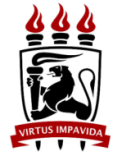 UNIVERSIDADE FEDERAL DE PERNAMBUCO - UFPECENTRO DE TECNOLOGIA E GEOCIÊNCIASPROGRAMA DE PÓS–GRADUAÇÃO EM ENGENHARIA CIVILTelefone: (81) 2126-8977  Fax: (81) 2126-8219    www.poscivil.ufpe.br